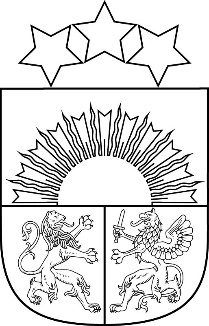  MADONAS NOVADA PAŠVALDĪBAReģ. Nr. 90000054572Saieta laukums 1, Madona, Madonas novads, LV-4801 t. 64860090, e-pasts: pasts@madona.lv __________________________________________________________________________MADONAS NOVADA PAŠVALDĪBAS DOMESLĒMUMSMadonā2021.gada 21.septembrī						            	Nr.195									    (protokols Nr.10, 11.p.)Par nekustamā īpašuma “Liniņi”, Cesvaines pagasts, Madonas novads atsavināšanu, rīkojot izsoli2021.gada 21.jūnijā notika Cesvaines novada domes organizētā izsole Cesvaines novada pašvaldībai piederošajam nekustamajam īpašumam “Liniņi”, kas atrodas Cesvaines pagastā, kadastra Nr.7027 010 0113. Izsole beidzās bez rezultāta.Cesvaines novada dome bija noteikusi nekustamā īpašuma “Liniņi”, kas atrodas Cesvaines pagastā, kadastra Nr.7027 010 0113, nosacīto cenu 1 700 euro, pamatojoties uz sabiedrības ar ierobežotu atbildību “Eiroeksperts”, reģistrācijas Nr. LV40003650352, tirgus novērtējumu.Pamatojoties uz Apdzīvoto teritoriju un apdzīvoto vietu likuma Pārejas noteikumu 6.punktu un pielikumu, no 2021.gada 1.jūlija Madonas novada pašvaldība ir Cesvaines novada pašvaldības finanšu, mantas, tiesību un saistību pārņēmēja.Noklausījusies sniegto informāciju, pamatojoties uz Publiskas personas mantas atsavināšanas likuma 3.panta pirmās daļas 1.punktu, 5.panta pirmo daļu, 6.panta trešo daļu, 8.panta otro, trešo daļu, 10. panta pirmo daļu, 32.panta pirmās daļas 1.punktu, ņemot vērā 15.09.2021. Uzņēmējdarbības, teritoriālo un vides jautājumu komitejas un 21.09.2021. Finanšu un attīstības komitejas atzinumus, atklāti balsojot: PAR – 15 (Agris Lungevičs, Aigars Šķēls, Aivis Masaļskis, Andrejs Ceļapīters, Andris Sakne, Artūrs Čačka, Artūrs Grandāns, Gatis Teilis, Gunārs Ikaunieks, Guntis Klikučs,  Kaspars Udrass, Sandra Maksimova, Valda Kļaviņa, Vita Robalte, Zigfrīds Gora), PRET – NAV, ATTURAS – NAV, Madonas novada pašvaldības dome NOLEMJ:Atsavināt nekustamo īpašumu “Liniņi”, Cesvaines pagastā, Madonas novadā, ar kadastra numuru 7027 010 0113, kas sastāv no zemes vienības 8900 kv.m platībā ar kadastra apzīmējumu 7027 010 0111 (turpmāk - Objekts), pārdodot to mutiskā izsolē ar augšupejošu soli.Apstiprināt Objekta nosacīto cenu - izsoles sākumcenu EUR 2 100.00 (divi tūkstoši viens simts euro 00 centi).Apstiprināt Objekta izsoles noteikumus.  Uzdot Pašvaldības īpašuma iznomāšanas un atsavināšanas izsoļu komisijai veikt Objekta izsoli un apstiprināt izsoles rezultātus.Pielikumā: Izsoles noteikumi.Domes priekšsēdētājs				         A.Lungevičs	Semjonova 27333721		